О проведении в рамках «Года PR-движения» в  образовательных организациях смотра-конкурса «Лучший профсоюзный стенд».Президиум обкома Профсоюза ПОСТАНОВЛЯЕТ:Провести в соответствии с Планом мероприятий «Года PR-движения» в  образовательных организациях смотр-конкурс «Лучший профсоюзный стенд».Утвердить Положение о смотре-конкурсе «Лучший профсоюзный стенд» (прилагается).Контроль за исполнением постановления оставляю за собой.Председатель Калужской областной, городской организации Профсоюза работников народного образования и науки РФ                           М.П.ПономарёваПриложение № 1УТВЕРЖДЕНОпостановлением Президиума №8  20.03.2017
ПОЛОЖЕНИЕ
о смотре – конкурсе 
 «Лучший профсоюзный стенд».     Смотр – конкурс на лучший профсоюзный стенд проводится  в целях повышения эффективности работы профсоюзных организаций по защите прав работников и информирования коллективов о работе  Общероссийского Профсоюза образования, Калужской областной, районных, городских организаций Профсоюза работников народного образования и науки РФ, а также о деятельности первичных профсоюзных организаций с целью  укрепления авторитета Профсоюза образования в целом  и мотивации профсоюзного членства. 
1.Общие положения.
1.1. Конкурс «Лучший профсоюзный стенд» проводится в рамках «Года профсоюзного PR-движения» среди первичных профсоюзных организаций.

2. Цели и задачи конкурса
2.1.Смотр – конкурс на лучший профсоюзный стенд проводится в целях:1.Усиление информационной работы в профсоюзных организациях. 

2.Повышение уровня информированности членов профсоюза о деятельности отраслевого Профсоюза, в т.ч.  выборного органа первичной профсоюзной организации.

3. Мотивация членства в профсоюзе, рост общественной активности членов профсоюза в защите своих трудовых и социально-экономических прав.4. Повышения эффективности работы профсоюзных организаций по защите прав работников и информирования коллективов о работе вышестоящих профсоюзных органов, первичной профсоюзной организации, укрепления авторитета первичной профсоюзной организации.
2.2. Задачами смотра – конкурса являются:
- обобщение и распространение опыта информационной работы первичных профсоюзных организаций;
- выявление лучших профсоюзных организаций, участников смотра – конкурса на лучший профсоюзный стенд;
- активное и творческое использование информационных материалов вышестоящих профсоюзных органов;
- моральное и материальное стимулирование председателей профсоюзных организаций в целях повышения информированности коллективов.
3. Условия и порядок проведения
3.1. Смотр–конкурс проводится с25 марта по 25 мая 2017 года. В смотре – конкурсе принимают участие первичные профсоюзные организации образовательных организации области, подавшие заявку на участие в конкурсе. Смотр –конкурс состоит из двух этапов:1 этап – с 30 марта по 15 мая- проводится конкурс на местах в рай(гор)  организациях профсоюза
В этот период   первичные профсоюзные организации направляют в рай(гор) организации Профсоюза заявки об участии в конкурсе, присылают  фотоматериалы (фотографии профсоюзных уголков) для анализа, на электронный адрес своей рай(гор) организации.  
2 этап-  с 20 мая   по 25 мая 2017 года председатели рай(гор) организаций  Профсоюза высылают имя победителя смотра –конкурса  и его материалы в Обком Профсоюза (prokaluga@mail.ru).   Оргкомитет  конкурса анализирует содержание и оформление профсоюзных уголков первичных профорганизаций и определит победителя.

3.2. При подведении итогов смотра – конкурса на лучший профсоюзный стенд учитываются:-охват профсоюзным членством;
- использование фотоматериалов, компьютерных технологий, информационных профсоюзных резервов (подписка на газету «Мой Профсоюз»), наличие профсоюзной странички на сайте образовательной организации;
- полнота информации о деятельности профсоюзных органов и освещение различных направлений деятельности профсоюзной организации;
- показ результативности деятельности профорганизации и профсоюзных органов;
- актуальность и оперативность представленных материалов, их регулярное обновление;
- использование фотоматериалов и компьютерных технологий;
- эстетичность и культура оформления.

3.3. Координация работы по организации и проведению конкурса осуществляется Оргкомитетом конкурса по подготовке и проведению данного мероприятия.   
3.6. После изучения представленных на смотр – конкурс материалов Оргкомитет конкурса возможно проведет посещение организаций, с целью изучения содержания профсоюзных стендов.
4. Подведение итогов и поощрения победителей
4.1. Оргкомитет в срок подводит итоги. Все профсоюзные организации, участники смотра – конкурса, награждаются Благодарственными письмами.
4.3. Победителям вручаются Благодарственные письма, денежные премии:1 место –  10 тыс.руб., 2 место –  7  тыс.руб., 3 место – 5 тыс.руб.Состав Оргкомитета:                                     Пономарева М.П.-председатель Обкома Профсоюза,                                      Альберт Л.М.- председатель городской организации Профсоюза г. Обнинска,                                       Астахов А.Н.- председатель Людиновской районной организации Профсоюза ,                                       Мокрушин А.Н.- директор МКОУ «СОШ №25», председатель Совета молодых педагогов.     
Приложение №2Заявка
на участие в конкурсе «Лучший профсоюзный стенд»
Просим принять заявку на участие в конкурсе, материалы по конкурсу обязуемся предоставить в срок до____________________________

Полное название организации:_____________________________________________
Количество работающих:_________________________________________________
Количество членов профсоюза:____________________________________________
Юридический адрес:_______________________________________________________
Телефоны, Ф. И. О. контактного лица:_______________________________________Наличие сайта ппо(странички) с указанием адреса_______________________ 
Подпись председателя ППО _____________ __________________

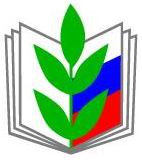 ПРОФСОЮЗ РАБОТНИКОВ НАРОДНОГО ОБРАЗОВАНИЯ И НАУКИ РОССИЙСКОЙ ФЕДЕРАЦИИ(ОБЩЕРОССИЙСКИЙ ПРОФСОЮЗ ОБРАЗОВАНИЯ)КАЛУЖСКАЯ ОБЛАСТНАЯ ОРГАНИЗАЦИЯОБЛАСТНОЙ КОМИТЕТ ПРОФСОЮЗАПОСТАНОВЛЕНИЕПОСТАНОВЛЕНИЕ ПРОФСОЮЗ РАБОТНИКОВ НАРОДНОГО ОБРАЗОВАНИЯ И НАУКИ РОССИЙСКОЙ ФЕДЕРАЦИИ(ОБЩЕРОССИЙСКИЙ ПРОФСОЮЗ ОБРАЗОВАНИЯ)КАЛУЖСКАЯ ОБЛАСТНАЯ ОРГАНИЗАЦИЯОБЛАСТНОЙ КОМИТЕТ ПРОФСОЮЗАПОСТАНОВЛЕНИЕПОСТАНОВЛЕНИЕ ПРОФСОЮЗ РАБОТНИКОВ НАРОДНОГО ОБРАЗОВАНИЯ И НАУКИ РОССИЙСКОЙ ФЕДЕРАЦИИ(ОБЩЕРОССИЙСКИЙ ПРОФСОЮЗ ОБРАЗОВАНИЯ)КАЛУЖСКАЯ ОБЛАСТНАЯ ОРГАНИЗАЦИЯОБЛАСТНОЙ КОМИТЕТ ПРОФСОЮЗАПОСТАНОВЛЕНИЕПОСТАНОВЛЕНИЕ ПРОФСОЮЗ РАБОТНИКОВ НАРОДНОГО ОБРАЗОВАНИЯ И НАУКИ РОССИЙСКОЙ ФЕДЕРАЦИИ(ОБЩЕРОССИЙСКИЙ ПРОФСОЮЗ ОБРАЗОВАНИЯ)КАЛУЖСКАЯ ОБЛАСТНАЯ ОРГАНИЗАЦИЯОБЛАСТНОЙ КОМИТЕТ ПРОФСОЮЗАПОСТАНОВЛЕНИЕПОСТАНОВЛЕНИЕ ПРОФСОЮЗ РАБОТНИКОВ НАРОДНОГО ОБРАЗОВАНИЯ И НАУКИ РОССИЙСКОЙ ФЕДЕРАЦИИ(ОБЩЕРОССИЙСКИЙ ПРОФСОЮЗ ОБРАЗОВАНИЯ)КАЛУЖСКАЯ ОБЛАСТНАЯ ОРГАНИЗАЦИЯОБЛАСТНОЙ КОМИТЕТ ПРОФСОЮЗАПОСТАНОВЛЕНИЕПОСТАНОВЛЕНИЕ 
«20» марта 2017г.
г. Калуга
г. Калуга
г. Калуга
№8ОБ